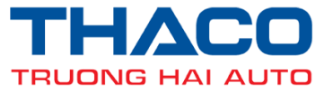 THÔNG CÁO BÁO CHÍKPH CHU LAI - TRƯỜNG HẢI SƠ KẾT 6 THÁNG ĐẦU NĂM 2016Ngày 09/7/2016, Công ty Cổ phần Ô tô Trường Hải (THACO) đã tổ chức Hội nghị sơ kết 6 tháng đầu năm 2016 của Khu phức hợp (KPH) Chu Lai - Trường Hải.Tại Hội nghị, THACO đã công bố doanh số bán hàng 6 tháng đầu năm đạt trên 53.000 xe, tăng 54% so với cùng kỳ 2015; tổng doanh thu đạt trên 30.000 tỷ đồng; Sản xuất và lắp ráp trên 51.000 xe (gồm 25.000 xe du lịch, 26.000 xe thương mại), tăng 58% so với cùng kỳ năm 2015; Nâng cấp và phát triển được 11 mẫu sản phẩm mới (bao gồm: 02 mẫu xe du lịch, 02 mẫu xe bus và 07 mẫu xe tải). 6 tháng đầu năm, KPH nộp ngân sách 7.091 tỷ đồng, trong đó, nộp tại tỉnh Quảng Nam 6.580 tỷ đồng (bao gồm: thuế nội địa là 3.858 tỷ đồng, thuế xuất nhập khẩu là 2.722 tỷ đồng), tăng 49% so với cùng kỳ năm 2015.Trong 6 tháng đầu năm, KPH đã khánh thành và đưa vào hoạt động các nhà máy: Nhà máy sản xuất xe chuyên dụng hạng nặng và sơ mi rơ mooc; Nhà máy sản xuất linh kiện Composite mới công suất 24.000 bộ sản phẩm/năm; khởi công mở rộng KCN cơ khí ô tô Chu Lai - Trường Hải và 2 tuyến đường nối từ cảng Tam Hiệp đến đường cao tốc và KCN; đưa vào hoạt động Nhà máy sản xuất khuôn; mở rộng và nâng cấp Nhà máy Gia công thép và Nhà máy Cơ khí; xây dựng mới và đưa vào sử dụng nhà kho 2A (7.200 m2) tại Cảng Chu Lai - Trường Hải; đưa vào hoạt động Xưởng chế biến thức ăn công nghiệp công suất 8.000 suất ăn/ca,... Về hoạt động KHCN, đã thực hiện được 46 đề tài sáng kiến và 508 cải tiến loại bỏ lãng phí, góp phần tăng năng suất và tiết kiệm chi phí sản xuất hơn 19 tỷ đồng; kết hợp với Bộ KHCN và Sở KHCN tỉnh Quảng Nam nghiệm thu cấp Nhà nước 2 đề tài thuộc dự án KHCN cấp nhà nước “Nghiên cứu thiết kế, chế tạo xe khách giường nằm cao cấp mang thương hiệu Việt Nam”.Trong 6 tháng cuối năm 2016, KPH đặt mục tiêu sản xuất và lắp ráp 61.123 xe, tăng 20% so với 6 tháng đầu năm, ước cả năm sản xuất hơn 112.168 xe; dự kiến nộp ngân sách 9.150 tỷ đồng, ước cả năm nộp trên 16.230 tỷ đồng, trong đó tại tỉnh Quảng Nam trên 15.200 tỷ đồng, tăng 51% so với năm 2015. Về đầu tư KCN, sẽ đẩy nhanh tiến độ các dự án đầu tư vào những tháng cuối năm, gồm: Mở rộng KCN cơ khí ô tô 210ha, thi công hạ tầng giai đoạn 1 (80ha); Đầu tư Nhà máy xe bus mới công suất 6.000 xe bus lớn/năm và 10.000 xe mini bus/năm; Nhà máy xe tải mới công suất 100.000 xe/năm, giai đoạn 1 là 50.000 xe/năm; Tiếp tục cải tiến nâng công suất nhà máy Thaco Kia từ 28.000 lên 30.000 xe/năm; Nâng công suất nhà máy Vina Mazda lên 30.000 xe/năm, hoàn thiện thiết kế layout và triển khai dự án nhà máy mới công suất 100.000 xe/năm, giai đoạn 1 là 50.000 xe/năm; Đầu tư Nhà máy sản xuất máy lạnh ô tô 50.000 sản phẩm/năm; Nhà máy sản xuất ống xả 100.000 sản phẩm/năm; Dự án mở rộng cầu cảng Chu Lai - Trường Hải; Triển khai dự án Khu đô thị Tam Hiệp. Về hoạt động khoa học công nghệ, KPH sẽ phối hợp với Bộ KHCN và Sở KHCN tỉnh Quảng Nam nghiệm thu cấp Nhà nước dự án “Sản xuất thử nghiệm 5 xe khách giường nằm” và triển khai nghiệm thu tổng thể Dự án KHCN cấp nhà nước “Nghiên cứu thiết kế, chế tạo xe khách giường nằm cao cấp mang thương hiệu Việt Nam”, triển khai thực hiện đề tài: “Đổi mới công nghệ sản xuất, lắp ráp thùng xe tải theo hướng module hóa” và “Thiết kế, chế tạo khuôn mẫu dùng trong công nghiệp ô tô”... Để đáp ứng yêu cầu chiến lược phát triển và phù hợp với phương pháp quản trị của THACO theo xu thế hội nhập, KPH sẽ tiếp tục củng cố và phát triển đội ngũ nhân sự bằng cách tăng cường công tác đào tạo chuyên môn nghề nghiệp và năng lực quản trị, hướng đến tiêu chuẩn các tập đoàn hàng đầu trong khu vực. Dự kiến tổng số nhân sự KPH đến cuối năm 2016 là gần 9.000 người, tăng 21% so với đầu năm 2016. KPH sẽ tập trung mọi nguồn lực để nâng cao năng lực sản xuất, tập trung đổi mới công nghệ để đảm bảo sản phẩm đạt tiêu chuẩn chất lượng quốc tế, tham gia chuỗi giá trị toàn cầu; Phát triển công nghiệp hỗ trợ, tăng cường liên doanh, liên kết với các đối tác trong và ngoài nước để sản xuất linh kiện, phụ tùng với công nghệ phù hợp, nhằm gia tăng tỷ lệ nội địa hóa; Áp dụng các phương pháp quản trị tiên tiến vào sản xuất để nâng cao năng suất, giảm giá thành sản phẩm phù hợp với lộ trình giảm thuế nhập khẩu của AFTA.CÔNG TY CỔ PHẦN Ô TÔ TRƯỜNG HẢIKHU PHỨC HỢP SX & LR Ô TÔ CHU LAI - TRƯỜNG HẢIThông tin chi tiết, liên hệ:Ms. Phan Thị Lựu – Phòng Văn hóa - Truyền thông KPH Chu Lai – Trường Hải.ĐT: 0933 805 692 – Email: phanthiluu@thaco.com.vn